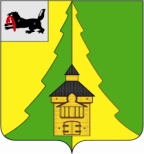 Российская ФедерацияИркутская областьНижнеилимский муниципальный районАДМИНИСТРАЦИЯ ПОСТАНОВЛЕНИЕОт «27» января 2021 г. № 69г. Железногорск-Илимский«Об итогах конкурсов по достижениюэнергоэффективных показателей» 	В соответствии с протоколом заседания организационного комитета по проведению Года безопасности и эффективности от 26.01.2021 г., постановлением администрации Нижнеилимского муниципального района от 01.04.2020 г. № 249 «Об объявлении конкурсов по достижению энергоэффективных показателей, Уставом муниципального образования "Нижнеилимский район", администрация Нижнеилимского муниципального районаПОСТАНОВЛЯЕТ:1. Объявить победителями конкурса «Самое энергоэффективное поселение, входящее в состав Нижнеилимского муниципального района»:1 категорияI место – муниципальное образование «Березняковское сельское поселение»;II место – муниципальное образование «Радищевское городское поселение».2. Объявить победителями конкурса «Лучшее учреждение бюджетной сферы муниципального образования «Нижнеилимский район» по достижению энергоэффективных показателей:2.1. в категориях «Муниципальное дошкольное образовательное учреждение» и «Муниципальное учреждение дополнительного образования» – МДОУ детский сад «Мишутка»;	2.2. в категории «Муниципальное образовательное учреждение» – МОУ «ОСШ им. М. К. Янгеля п. Березняки»;	2.3. в категории «Самое энергоэффективное муниципальное учреждение культуры» – МБУК РДК «Горняк».2. Настоящее постановление опубликовать в периодическом печатном издании «Вестник Думы и администрации Нижнеилимского муниципального района» и разместить на официальном сайте муниципального образования «Нижнеилимский район».3. Контроль   за  исполнением  настоящего  постановления  возложить на заместителя мэра района по жилищной политике, градостроительству, энергетике, транспорту и связи Цвейгарта В. В.	Мэр района                                                 М. С. РомановРассылка: дело-2; Цвейгарту В. В.; ОЖКХ, Т и С; ДО; МКУ «Ресурсный центр»; ОКСДМ; МКУ «Сервисцентр»Н. Ю. Суслова31364